На основании статей 12, 132 Конституции Российской Федерации, статьи 35 Федерального закона от 06.10.2003 № 131-ФЗ «Об общих принципах организации местного самоуправления в Российской Федерации»,  в соответствии с пунктом 3 статьи 9 Федерального закона от 12.01.1996 № 8-ФЗ «О погребении и похоронном деле», постановления Правительства РФ от 28.01.2021 N 73 «Об утверждении коэффициента индексации выплат, пособий и компенсаций в 2021 году», Законом Оренбургской области от 06.09.2004 № 1421/223-III-ОЗ «О погребении и похоронном деле на территории  Оренбургской области, статьей 27 Устава муниципального образования Сорочинский городской округ Оренбургской области, Совет депутатов муниципального образования Сорочинский городской округ Оренбургской области РЕШИЛ:1. Внести в решение Совета депутатов муниципального образования Сорочинский городской округ Оренбургской области от 19.02.2021 № 38 «Об утверждении размера стоимости услуг, предоставляемых согласно гарантированному перечню услуг по погребению на территории муниципального образования Сорочинский городской округ Оренбургской области» (далее – Решение) следующие изменения:1.1. Пункт 1 Решения изложить в следующей редакции:«1. Утвердить с 01.02.2021  размер стоимости услуг, предоставляемых согласно гарантированному перечню услуг по погребению  на территории муниципального образования Сорочинский городской округ Оренбургской области согласно приложению к настоящему решению.».2. В пункте 2 Решения после цифр «01.02.2021» исключить слово «года».3. Установить, что настоящее решение вступает в силу после его официального опубликования в Информационном бюллетене «Сорочинск официальный» и распространяется на правоотношения, возникшие с 01.02.2021. 4. Контроль за исполнением настоящего решения возложить на постоянную депутатскую комиссию по бюджету, экономике, городскому хозяйству и муниципальной собственности.    ПредседательСовета депутатов муниципального образования Сорочинский городской округ Оренбургской области                                                С.В. Фильченко         И.о. главы муниципального образованияСорочинский городской округ – первый заместитель главы администрации городского округапо оперативному управлению муниципальным хозяйством                                          А.А. Богданов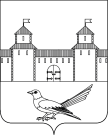 СОВЕТ ДЕПУТАТОВМУНИЦИПАЛЬНОГО ОБРАЗОВАНИЯСОРОЧИНСКИЙ ГОРОДСКОЙ ОКРУГОРЕНБУРГСКОЙ ОБЛАСТИ(VIII ВНЕОЧЕРЕДНАЯ СЕССИЯШЕСТОГО СОЗЫВА)РЕШЕНИЕот 06 июля 2021  года  № 95